Operation Torch and Soft Underbelly PlanThe First target of the United States in WWII _________________		Why? ___________________________________________________________Operation Torch: Purpose:Location:Fighting ForcesFour Step plan:1.2. 3.4. Step 1: What threat did the Anglo-American forces encounter as they crossed the Atlantic?Step 2: According to the passage, who did the Americans encounter upon landing in Oran?  How is this encounter described?Step 4: How did the American fighting forces fair against the German army in their first encounter at Kasserine Pass?Step 4: Compared to the equipment (tanks, guns) of the German forces, how did the American forces equipment perform?Step 4: What was the eventual outcome in AfricaOperation Torch: Lesson learned:1.2.3.4. .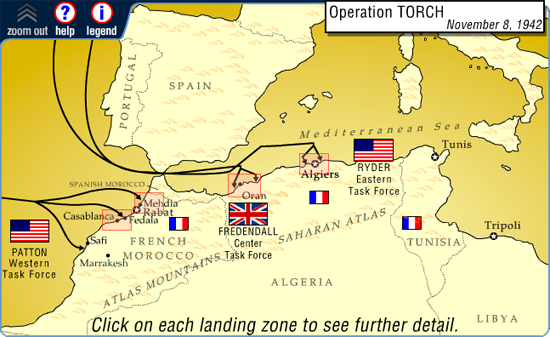 Allied Forces:Axis Forces: